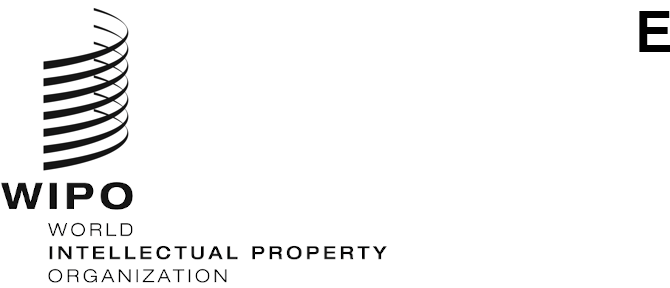 SCCR/40/INF/3ORIGINAL: ENGLISHDATE: NOVEMBER 13, 2020Standing Committee on Copyright and Related RightsFortieth SessionGeneva, November 16 to 20, 2020ANNOTATED draft AGENDAprepared by the Secretariat after consultation with the regional coordinators and interested member statesOpening and Protection of Broadcasting Organizations (2 days)Day 1 – Monday, November 16, 202012:00 to 12:15	Opening of the session; adoption of the agenda; accreditation of NGOs; adoption of the Report of SCCR/39 Documents:  Provisional Agenda (SCCR/40/1 Prov.); Accreditation of Non-governmental Organizations (SCCR/40/4); Draft Report (SCCR/39/8)12:15 to 12:25	Remarks by the Director General12:25 to 12:35	Remarks and brief description of the meeting format by the Chair 12:35 to 13:00	Opening statements from Group Coordinators13:00 to 14:30	Opening of broadcasting organizations item and live sessionDocuments:  Revised Consolidated Text on Definitions, Object of Protection, Rights to be Granted and Other Issues (document SCCR/39/7) (available in six languages); prior related documents are available on the meeting page at https://www.wipo.int/meetings/en/details.jsp?meeting_id=56053Reminder of Recent Activity:  During the 39th session of the SCCR, document SCCR/39/4, Revised Consolidated Text on Definitions, Object of Protection, Rights to be Granted and Other Issues, was discussed in both informal meetings and plenary.  During discussions, the Chair indicated textual amendments that would be incorporated in order to reflect the current state of discussion.  Parts of the document contain alternative text and wording between brackets for further discussion.  The result of the negotiation held during SCCR/39 was reflected by the Chair in document SCCR/39/7, which was made available immediately after the 39th Session under the same title as previous versions.Live Session:  The live session will start with a recap of the key provisions of the Revised Consolidated Text by the Chair and the Secretariat, seeking to refresh recollections about recent discussions and provide an introduction to the subject for new delegates and representatives.  Then the Chair will invite Members, IGOs and NGOs to make general comments.Day 2 – Tuesday, November 17, 202012:00- 14:30 	Continuation of live session.  General comments from Members, IGOs and NGOs.Limitations and Exceptions (2 days)Day 3 – Wednesday, November 18, 202012:00 to 14:30	Opening of the agenda items on limitations and exceptions and live sessionDocuments: Report on Regional Seminars and International Conference (SCCR/40/2) (available in six languages); prior related documents are available on the meeting page at https://www.wipo.int/meetings/en/details.jsp?meeting_id=56053Reminder of Recent Activity:  As requested at SCCR/39, the Secretariat has prepared the factual Report on Regional Seminars and International Conference (document SCCR/40/2), with the results of the three regional seminars and the International Conference for the consideration of the Committee.  The Report encompasses the four main areas covered – libraries, archives, museums, and educational and research institutions – and reflects the analysis and proposals from the practitioners, experts and Member States in these four fields from all over the world who gathered throughout the process.  The Report also covers the points highlighted and inputs at the end of the Conference on the future way forward.Live Session:  The live session will start with a presentation by the Secretariat of the Report on Regional Seminars and International Conference (SCCR/40/2).  The Chair will invite Members, IGOs and NGOs to make general comments.Day 4 – Thursday, November 19, 202012:00 to 14:30	Continuation of live session.  General comments from Members, IGOs and NGOs.	Other Matters (1 day)Day 5 – Friday, November 20, 202012:00 to 12:05	Opening of the agenda item on other matters12:05 to 12:35	Copyright in the digital environmentDocuments:  Prior related documents are available on the meeting page at https://www.wipo.int/meetings/en/details.jsp?meeting_id=56053Reminder of Recent Activity:  The Secretariat is working on the basis of the approved revised Modalities of a Study on Digital Music Services (SCCR/37/4).  A first Introduction to the Global Digital Music Market (document SCCR/39/3) was presented at SCCR/39 and the full scoping study will be presented during 2021.Live Session:  After a brief status update from the Secretariat, the Chair will invite Members, IGOs and NGOs to make general comments. 12:35 to 13:00	Resale rightDocuments:  Updates from several task force representatives will be uploaded in advance; prior related documents are available on the meeting page at https://www.wipo.int/meetings/en/details.jsp?meeting_id=56053Reminder of Recent Activity:  At its 36th session, the Committee agreed to set up a task force of Members and stakeholders to report back to the Committee regarding the practical elements of the artists’ resale royalty right.  At its 37th session, the Secretariat presented document SCCR/37/5, entitled Task Force on the Artist’s Resale Royalty Right, which was noted by the Committee.  At its 38th and 39th sessions, the Secretariat presented updates on the ongoing work of the Task Force on the Artist’s Resale Royalty Right.Live Session:  After brief pre-recorded video presentations from Task Force representatives, the Chair will invite Members, IGOs and NGOs to make general comments.13:00 to 13:25	Rights of theatre directorsDocuments:  Updates from the study authors will be uploaded in advance; prior related documents are available on the meeting page at https://www.wipo.int/meetings/en/details.jsp?meeting_id=56053 Reminder of Recent Activity:  At its 37th session the SCCR agreed on the Proposed Modalities of a Study on the Protection of Theatre Directors’ Rights (document SCCR/37/3).  Presentations on some aspects of the study prepared by Professor Ysolde Gendreau, national of Canada, and Professor Anton Sergo, national of the Russian Federation, were made during the 38th and 39th sessions of the Committee.Live Session:  After brief pre-recorded video presentations from the study authors, the Chair will invite Members, IGOs and NGOs to make general comments.13:25 to 13:45	Other Matters:  Proposal for study on public lending right:  live session; any other mattersDocument:  Proposal for a Study Focused on Public Lending Right in the Agenda and Future Work of the Standing Committee on Copyright and Related Rights of the World Intellectual Property Organization (WIPO) (SCCR/40/3/Rev. 2).Reminder of Recent Activity:   Committee Members Sierra Leone, Panama and Malawi are co-sponsoring a proposal for a scoping study on the public lending right.  At SCCR/39, the Committee had indicated that it would welcome a formal proposal on this topic at a future meeting.Live Session:  After a brief introduction by the delegations of Sierra Leone, Panama and Malawi, the Chair will invite Members, IGOs and NGOs to make general comments. 13:45 to 14:30	Closing of the session:  presentation of the Chair’s Summary, closing statements from Group Coordinators.[End of document]